Call for Articleson The KMI International Journal of Maritime Affairs and Fisheries (KMI IJMAF)Aims and Scope of the JournalThe KMI International Journal of Maritime Affairs and Fisheries is an international journalpublished biannually in June and December.The journal aims to share theories, managements, and practices at international, national and local levels with researchers, policy makers, managers and other stakeholders, and thereby to advance ocean and coastal policy regimes at all levels. The journal is dedicated to full range of ocean and coastal policy studies. Examples of topics covered by the journal area as followings.   - Port development and operation- Shipping industry- Logistics- Supply Chain Management- Marine energy and mineral development- International maritime laws and convention- Marine environmental protection and management- Coastal management- Climate change and coastal hazards  - Marine ecosystem protection and management- Marine science and technology- Fishery resource management- Fisheries economics- Marine aquaculture, and- Other ocean and coastal related policy issuesRecommended pages: Approximately 15 pages, in A4 formatSubmission: Accepts submissions all years longSubmission to the journal proceeds only online (journal@kmi.re.kr) and you would be informed stepwise from submission to review notification. Notice: For your work’s publication in the 2016 Winter Issue, please send the manuscript by October 31, 2016.Page charges and honorarium  There are no charges for review and publication of articles you submitted. An honorarium  (USD 1,000) will be paid for accepted articles after peer-review.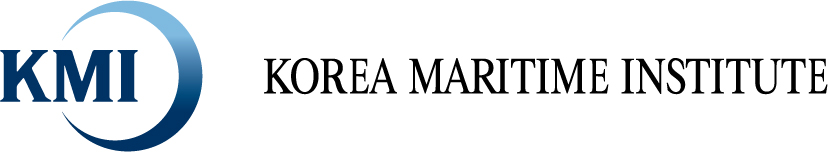 Notes to ContributorsManuscript. Submissions should be clear and concise. Manuscripts will be accepted with the understanding that their content is unpublished and not being submitted for publication elsewhere. All parts of the manuscript, including the title page, abstract, tables and legends should be typed in English. Allow margins of at least 3cm on all sides of typed pages. Pages must be numbered consecutively throughout the paper.Title. Must be as brief as possible and consistent with clarity (6 to 12 words). Authors should also supply a shortened version of the title suitable for the running head, not to exceed 50 character spaces.Author Affiliation. Include the full names of authors, academic and/or professional affiliations and the complete mailing address of the author to whom proofs and correspondence should be sent as well as the address information of all of the authors.Abstract. Each paper should be summarized in an abstract of not more than 150 words. Avoid abbreviations, diagrams and reference to the text.Key words. Authors must supply three to five keywords or phrases which identify the most important subjects covered by the paper.Mathematical Notation. Use only essential mathematical notation as it is costly to typeset and may limit readership. Where mathematical notation is essential, keep it simple and in conformance with conventions of the profession.References. Citations within the text must include author name(s) and the data in parentheses [i.e., Smith, Jones, and Cutler (1993)]. Use et al. in the text only when four or more authors are cited. Do not use et al. in the references. Alphabetize the reference section and include all text citations. For more information, consult the Chicago Manual of Style. Follow these examples:Journal - Koenig, E. F. (1984) Fisheries Regulation Under Uncertainty: A Dynamic Analysis. Marine Resource Economics 1(2):193-208.Book - Heaps, T., and J. F. Helliwll. (1985) The Taxation of Natural Resources. Handbook of Public Economics, Vol. I, A. J. Auerback and M. Feldstein (eds.), pp. 21-72. Amsterdam : North-Holland.Data and Documentation. Data sources, models and estimation procedures are expected to be documented to permit replication by other researchers. Data used in the analyses should be made available to other researchers for replication purposes. Submission of appendices, model documentation and other supporting materials is encouraged to facilitate the review process.